SLOVNÉ HODNOTENIEtrieda: 1.AMeno a priezvisko: ___________________________Ako čítam? 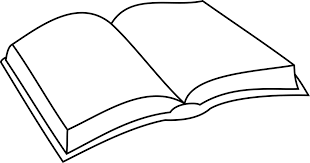  Ako píšem? 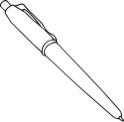  Ako počítam? 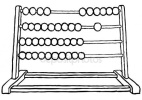 Ako som pracoval v 1.ročníku? 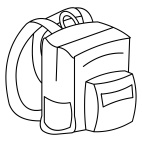 